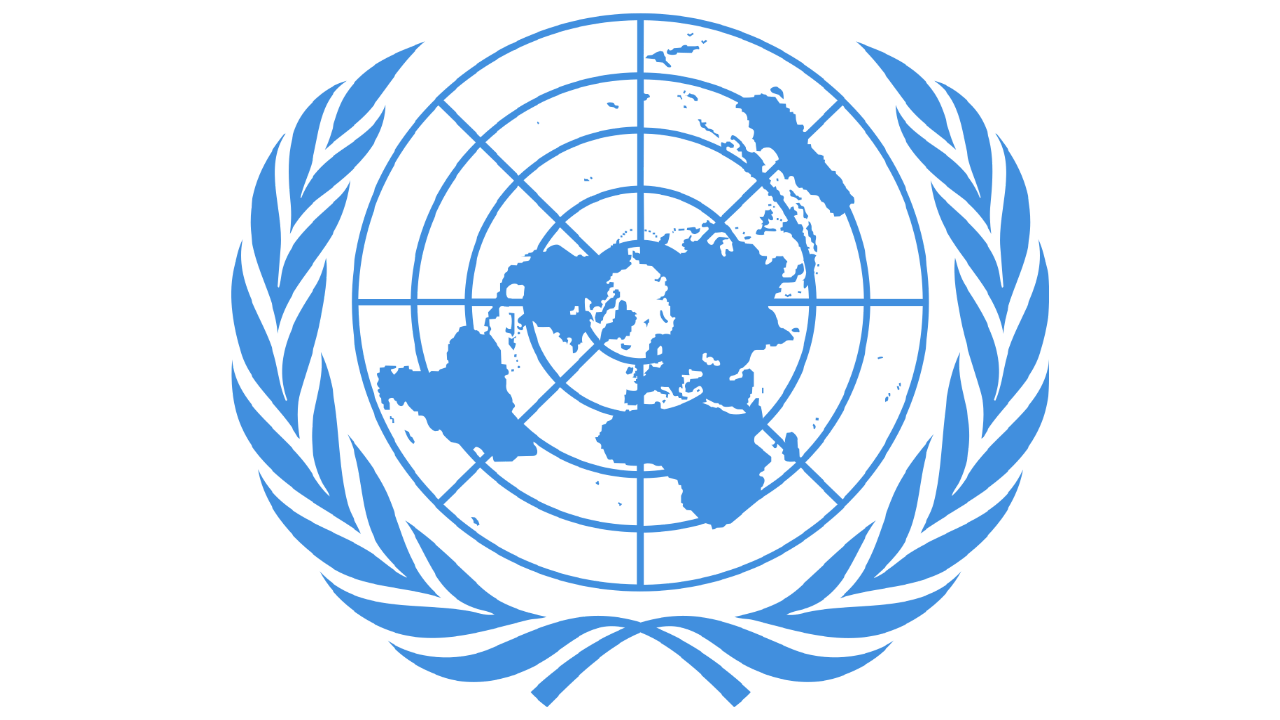 OIMRepresentante de la ACNURModelo internoCriterios para la protección y asistencia de migrantes y refugiados en América Latina. La organización de ACNUR está presente en los siguientes países de América Latina: Argentina, Bolivia, Brasil, Chile, Colombia, Costa Rica, Ecuador, El Salvador, Guatemala, Honduras, México, Panamá, Paraguay, Uruguay, Venezuela, República Dominicana y Haití (La oficina de República Dominicana y Haití está situada en los Estados Unidos).En todos los países, ACNUR trabaja con los gobiernos, refugiados, ONG y otros socios para ayudar a los refugiados y su integración. También promueve asistencia técnica para el desarrollo o actualización de normativas, en línea con los estándares internacionales de protección de refugiados y apátridas, promueve el establecimiento de procedimientos justos y eficaces de protección, a través de iniciativas de fortalecimiento institucional. ACNUR trabaja junto a CONARE en busca de mejorar el acceso a los países, de esa misma forma previene la devolución de ellos, incluso hace diagnósticos a los refugiados o inmigrantes para conocer sus prioridades y ayudarlos mejor.Los últimos acontecimientos en la situación de Venezuela, en los que ACNUR ha tomado parte directa han sido los siguientes:Ha cambiado las carpas en Boa Vista, Brasil, a Unidades Regionales de Vivienda, en las cuales se ofrece asistencia a venezolanos en movimiento y ofrece cuidado por  las fuertes lluvias.ACNUR Brasil y sus socios, han aportado asistencia y asesoramiento legal y soporte de documentación.En Colombia, ACNUR amplió su respuesta y ofrece alojamiento de emergencia por tres noches. También proporcionan comida y kits de higiene.ACNUR y sus socios aumentaron su respaldo en la frontera para ayudar a los venezolanos.Los últimos acontecimientos en las situaciones de Centroamérica en los que ACNUR ha tomado parte directa han sido los siguientes:ACNUR ha implementado intervenciones basadas en efectivo en Costa Rica y México para responder a casos urgentes.ACNUR y sus socios brindaron asistencia legal, psicosocial, asistencia humanitaria y recursos económicos en efectivo. Aparte de esto, ACNUR apoya lo siguiente:El plan de la implementación de Acción de Brasil.El Pacto Mundial sobre Refugiados: CRRF Regional.